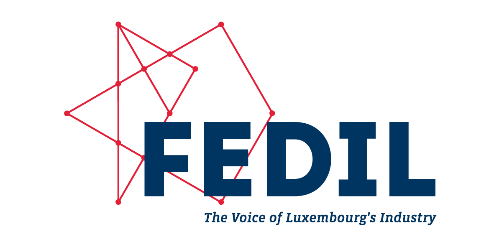 (Name und Adresse des Arbeitgebers)							(Name und Adresse des Arbeitnehmers)							(Ort), den …Einfacher Brief oder eingeschriebener Brief (fakultativ)Betreff: Beendigung von Rechts wegen Ihres Arbeitsvertrages vom …(Sehr geehrte Frau/sehr geehrter Herr),Wir wurden am … von der nationalen Gesundheitskasse (CNS) darüber informiert, dass am … Ihr Anspruch auf Krankengeld erloschen ist.Gemäß Artikel L. 125-4. Punkt 2 des Arbeitsgesetzbuches wurde Ihr Arbeitsvertrag somit von Rechts wegen am … beendet.Mit freundlichen Grüßen,	(Name einfügen)	Vertreter der Firma